June 24th 2020Dear Parents / CarersIt has been fabulous welcoming back so many of our pupils over the past two weeks.  We are starting to feel like a school again!  I thought I would write and let you know our plans for further opening up of the school.   Our ambition is that every pupil will have at least two days a week in school (if they want the place) before the summer break on 22nd July.   We have made plans for every class to return from Monday 29th June.  Our plans are as follows:Each class will be split in to two 'bubbles'- Bubble A and Bubble B.Bubble A will operate on a Monday and Tuesday and Bubble B on a Thursday and Friday.Each pupil will be allocated to either Bubble A or Bubble B.Wednesday will be used for cleaning the classroom before Bubble B come into school and for teacher PPA and training,Staff and pupils will remain in their bubbles until the end of term.We have adopted this approach as it helps in terms of social distancing and is the fairest way of ensuring that every pupils gets to spend some time in school if they want to.  The government have signalled their intent that every pupil will be back in school, full-time, for September.  Our plans will certainly prepare our pupils for their return.  Over the next week classteachers will contact you and inform you which 'bubble' your child will be in and the days they will be in.  They will also ask whether you want transport for your child or whether you would like to drop them off / pick them up during this period.  We will be contacting transport section and arranging the transport.  There may be changes to the transport pick up and drop off times as a result of social distancing on those buses. We are very excited at the prospect of welcoming as many pupils as possible back into school.  We understand some parents / carers may still be anxious and we are more than happy to explain the safety measures we have put in place. If you go to the school website you will find a very detailed risk assessment. However the ultimate decision whether or not to send your child back to school before September lies with you as their parents / carers.Yours sincerely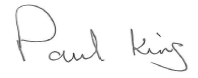 Paul KingHeadteacher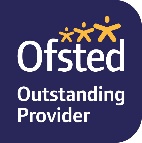 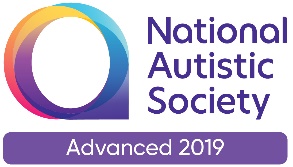 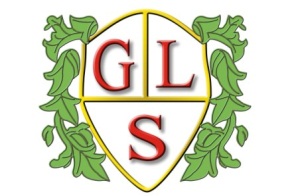 Paul King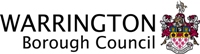 HeadteacherJoanne MullineuxDeputy Headteacher